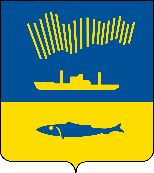 АДМИНИСТРАЦИЯ ГОРОДА МУРМАНСКАП О С Т А Н О В Л Е Н И Е   29.12.2021                                                                                                        № 3437 О внесении изменений в Положение о межведомственной комиссии по налогам и сборам, легализации объектов налогообложения и увеличения доходной части бюджета муниципального образования город Мурманск, утвержденное постановлением администрации города Мурманска от 15.11.2010 № 2033 (в ред. постановлений от 29.12.2010 № 2279, от 19.10.2011 № 1943, от 19.03.2012 № 568, от 09.10.2012 № 2410, от 26.12.2012 № 3102, от 15.04.2013 № 791, от 29.05.2013 № 1274, от 22.09.2014 № 3022, от 26.02.2015 № 500, от 30.03.2017 № 876, от 14.05.2018 № 1341, от 07.02.2019 № 415, 
от 08.06.2020 № 1338)В соответствии с Федеральным законом от 06.10.2003 № 131-ФЗ 
«Об общих принципах организации местного самоуправления в Российской Федерации», Законом Российской Федерации от 19.04.1991 № 1032-1 
«О занятости населения в Российской Федерации», Уставом муниципального образования город Мурманск, в целях роста налогооблагаемой 
базы муниципального образования город Мурманск, сокращения числа убыточных организаций, а также увеличения поступления налогов и иных обязательных платежей в бюджет муниципального образования город Мурманск п о с т а н о в л я ю: 1. Внести в Положение о межведомственной комиссии по налогам 
и сборам, легализации объектов налогообложения и увеличения доходной части бюджета муниципального образования город Мурманск, утвержденное постановлением администрации города Мурманска от 15.11.2010 № 2033 
(в ред. постановлений от 29.12.2010 № 2279, от 19.10.2011 № 1943, 
от 19.03.2012 № 568, от 09.10.2012 № 2410, от 26.12.2012 № 3102, от 15.04.2013 № 791, от 29.05.2013 № 1274, от 22.09.2014 № 3022, от 26.02.2015 № 500, 
от 30.03.2017 № 876, от 14.05.2018 № 1341, от 07.02.2019 № 415, от 08.06.2020 № 1338) следующие изменения:- пункт 4.6 раздела 4 «Регламент работы Комиссии и ее полномочия» изложить в следующей редакции:«4.6. Для выполнения возложенных задач Комиссия проводит заседания по мере необходимости.».2. Отделу информационно-технического обеспечения и защиты информации администрации города Мурманска (Кузьмин А.Н.) разместить настоящее постановление на официальном сайте администрации города Мурманска в сети Интернет.3. Редакции газеты «Вечерний Мурманск» (Хабаров В.А.) опубликовать настоящее постановление.4. Настоящее постановление вступает в силу со дня официального опубликования.5. Контроль за выполнением настоящего постановления оставляю 
за собой.Временно исполняющий полномочияглавы администрации города Мурманска                                              В.А. Доцник